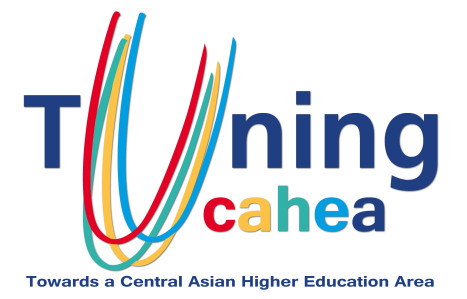 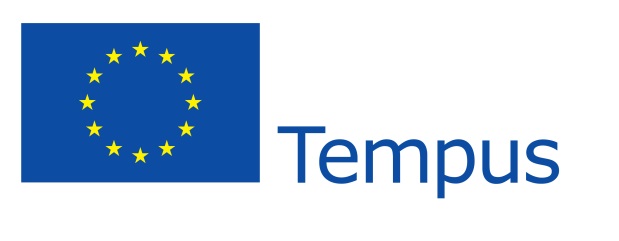 PILOT STUDENT MOBILITY SCHEMEDeclaration of InterestI, the undersigned:Name:___________________________________________________________________Surname:_________________________________________________________________Date and place of birth:_____________________________________________________Citizenship:_______________________________________________________________Address:_________________________________________________________________(Cell) phone number:_______________________________________________________Email address:____________________________________________________________University:_______________________________________________________________Degree Programme:_______________________________________________________Year:____________________________________________________________________Subject Area:_____________________________________________________________declare that I wish to participate in the TuCAHEA Pilot Student Mobility Scheme, and to study during the first half of the Spring Semester of the academic year 2014-2015 at another Central Asian TuCAHEA University, in a country other than my own.At present I indicate, in order of preference, the following three Institutions, although I am aware that I can change my choices on the basis of the information which will be provided by the single institutions by 1 September 2014:1)___________________________________2)___________________________________3)___________________________________My motivations for applying are the following:____________________________________________________________________________________________________________________________________________________________________________________________________________________________________________________________________________________________________________________________________________________________________________________________________________________________________________________________________________________________________________________________________________________________________________________________________________________________________________________________________________________________________________________ My linguistic competences are as follows:I understand that if my pre-candidature is selected, I will be asked to prepare a Full Application, including a complete Learning Agreement, which I must submit by 30 September 2014 to the TuCAHEA Coordinator of my University.I annex a copy of my exam booklet.Signature:_______________________________________Date:___________________________________________LanguageLevelwrittenLevelspeakingLevelunderstandingCertification (if any)